Anexa nr. 4la Instrucțiunea cu privire la procedura de vot cu urna mobilă,aprobată prin hotărârea Comisiei Electorale Centrale nr. 1154/2023 HOTĂRÂRE___ ____________ 20__                                                                                    Nr. ______cu privire la numărul de urne mobile pentru efectuarea votării la locul aflăriiÎn conformitate cu art. 80 alin. (4) din Codul electoral nr. 325/2022, Biroul electoral al secției de votare ______________nr. ____ hotărăște:Se vor folosi urne mobile, într-un număr de ________, cărora se atribuie numere de ordine corespunzătoare.Prezenta hotărâre intră în vigoare la data adoptării și se aduce la cunoștință publică.Președintelebiroului electoral al secției de votare   __________________              ___________________                                                                             (semnătura)                                    (nume, prenume)L.Ş.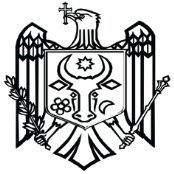 COMISIA ELECTORALĂ CENTRALĂA REPUBLICII MOLDOVA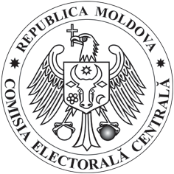 str. Vasile Alecsandri nr.119, MD 2012 Chișinău, Republica Moldovatel. (+373 22) 251-451, fax (+373 22) 234-047, www.cec.md, e-mail: info@cec.mdCONSILIUL ELECTORAL AL CIRCUMSCRIPȚIEI ELECTORALE _____________________________nr. ________                                                  (denumirea consiliului electoral de nivelul al doilea)BIROUL ELECTORAL AL SECŢIEI DE VOTARE__________________________________________  nr.  _______/_______                                                                                     (denumirea biroului electoral)CONSILIUL ELECTORAL AL CIRCUMSCRIPȚIEI ELECTORALE _____________________________nr. ________                                                  (denumirea consiliului electoral de nivelul al doilea)BIROUL ELECTORAL AL SECŢIEI DE VOTARE__________________________________________  nr.  _______/_______                                                                                     (denumirea biroului electoral)CONSILIUL ELECTORAL AL CIRCUMSCRIPȚIEI ELECTORALE _____________________________nr. ________                                                  (denumirea consiliului electoral de nivelul al doilea)BIROUL ELECTORAL AL SECŢIEI DE VOTARE__________________________________________  nr.  _______/_______                                                                                     (denumirea biroului electoral)